考察对象需提供的材料1、毕业证书、学位证书、有效身份证和招聘岗位所需的其他证书等证件原件审核后交复印件（一式两份）。2、个人档案3、户籍所在地派出所出具本人、配偶及直系亲属有无违法犯罪记录证明。4、户籍所在地村（居委会）出具本人、配偶及直系亲属日常表现情况证明。5、户籍所在地计生部门出具本人有无违反计划生育政策证明，加盖县（市、区）卫生计生主管部门公章。6、有工作单位（含曾经工作过的单位）的须出具在工作单位表现情况的鉴定或证明；应届毕业生须学校(所在院系)出具现实表现的鉴定或证明7、签承诺书，提供政审材料如不真实，取消招募资格，并承担由此引起的一切后果。8、填写2021年绩溪县事业单位公开招聘工作人员审批表正反面填写、一式3份（1寸彩色照片3张）。9、查询平台：中国执行信息公开网失信被执行人查询专栏（http://zxgk.court.gov.cn） 查询结果打印一份。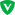 政审过程中如有问题，请及时和我们联系。（联系电话：8162402）